Памятка                                             «Пожароопасный сезон»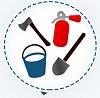 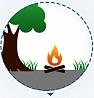 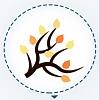 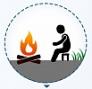 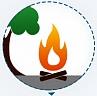 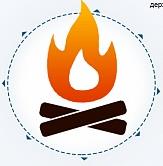 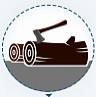 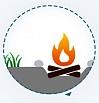 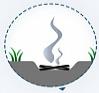 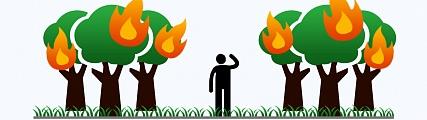 Пожар застал в лесу:Инструктор  противопожарной профилактикипожарной части Государственной противопожарной службы ПЧ (поселок Солнечный) филиала казенногоучреждения ХМАО-Югры «Центроспас-Югория»по Сургутскому району Ю.А. Пустовая